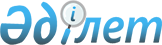 2008 жылғы Қазақстан Республикасы Үкіметінің "Дарын" мемлекеттік жастар сыйлығын беру туралыҚазақстан Республикасы Үкіметінің 2008 жылғы 23 желтоқсандағы N 1200 Қаулысы      Қазақстан Республикасының Үкіметі ҚАУЛЫ ЕТЕДІ: 



      1. Мыналарға ғылыми жұмысы, шығармашылық және қоғамдық жемісті қызметі үшін 2008 жылғы Қазақстан Республикасы Үкіметінің "Дарын" мемлекеттік жастар сыйлығы берілсін:  "Театр және кино" номинациясы бойынша Әбдыхалықов            - Қазақстан Республикасы Білім және ғылым 

Сәбит Әбдімүтәліұлы      министрлігі "Т. Жүргенов атындағы Қазақ 

                         ұлттық өнер академиясы" мемлекеттік 

                         мекемесінің оқытушысы Есдәулетов             - "Шығыс Қазақстан облыстық Жамбыл          Рүстем Оразбайұлы        атындағы драма театры" коммуналдық 

                         мемлекеттік қазыналық кәсіпорнының директоры  "Журналистика" номинациясы бойынша Төлепбергенов          - "Қазақстан" телерадиокешені "Шалқар" 

Болатбек Көрпебайұлы     радиосының бас редакторы  "Әдебиет" номинациясы бойынша Аязбекова              - "әл-Фараби атындағы Қазақ ұлттық 

Жәмилә Скандарбекқызы    университеті" республикалық мемлекеттік 

                         кәсіпорны филология факультетінің 1-курс 

                         студенті Қыдыралиев             - Қазақстан Республикасы Президенті 

Дархан Қуандықұлы        Әкімшілігінің сарапшысы  "Ғылым" номинациясы бойынша Малдыбаева            - Қазақстан Республикасы Білім және ғылым 

Раушан Сабыржанқызы     министрлігі "Қазақ ұлттық музыка академиясы" 

                        мемлекеттік мекемесінің кафедра меңгерушісі Өтеғұлов              - Қазақстан Республикасы Білім және ғылым 

Арман Болатбекұлы       министрлігі "С. Торайғыров атындағы 

                        Павлодар мемлекеттік университеті" 

                        республикалық мемлекеттік қазыналық 

                        кәсіпорнының электроэнергетика кафедрасының 

                        доценті, техника ғылымдарының кандидаты  "Қоғамдық қызмет" номинациясы бойынша Өтешев                - "Нұр Отан" Халықтық-демократиялық партиясы 

Нұрлан Сүлейменұлы      "Жас Отан" жастар қанатының хатшысы Бегентаев             - Қазақстан Республикасы Білім және ғылым 

Мейрам                  министрлігі "С. Торайғыров атындағы Павлодар 

Мұхаметрахымұлы         мемлекеттік университеті" республикалық 

                        мемлекеттік қазыналық кәсіпорнының тәрбие 

                        жұмыстары жөніндегі проректоры  "Эстрада" номинациясы бойынша Таңатаров             - Қазақстан Республикасының Республикалық ұланы 

Досымжан Қарпықұлы      Президент оркестрінің әншісі  "Классикалық музыка" номинациясы бойынша Әбдінұров             - Астана қаласы Мемлекеттік филармониясы 

Әліби Құттымбетұлы      симфониялық оркестрінің дирижеры  "Халық шығармашылығы" номинациясы бойынша Тұрсынбаева           - "әл-Фараби атындағы Қазақ ұлттық 

Айнұр Жұмабекқызы       университеті" республикалық мемлекеттік 

                        кәсіпорнының оқытушысы, ақын, айтыскер Шойбеков              - Қ.А. Яссауи атындағы Халықаралық Қазақ-Түрік 

Бекарыс Ақсақалұлы      университеті Түркология ғылыми-зерттеу 

                        институтының қызметкері  "Дизайн және бейнелеу өнері" номинациясы бойынша Жамхан                - Қазақстан Республикасы Білім және ғылым 

Айдар Жамханұлы         министрлігі "Т. Жүргенов атындағы Қазақ 

                        ұлттық өнер академиясы" мемлекеттік 

                        мекемесінің оқытушысы Мұқанов               - Қазақстан Республикасы Білім және ғылым 

Мәлік Флоберұлы         министрлігі "Т. Жүргенов атындағы Қазақ 

                        ұлттық өнер академиясы" мемлекеттік 

                        мекемесінің оқытушысы Шәкерхан              - "Жан" аrt-studioсының директоры 

Жанар Тастемірқызы  "Спорт" номинациясы бойынша Сәрсекбаев            - Пекин қаласындағы XXIX жазғы Олимпиада 

Бақыт                   ойындарының чемпионы, Қазақстан 

                        Республикасының бокстан ұлттық құрамасының 

                        мүшесі 

      2. Қазақстан Республикасы Үкіметінің "Дарын" мемлекеттік жастар сыйлығының 2008 жылға арналған мөлшері әр номинация бойынша 200000 (екі жүз мың) теңге сомасында белгіленсін. 



      3. Осы қаулы қол қойылған күнінен бастап қолданысқа енгізіледі және жариялануға тиіс.        Қазақстан Республикасының 

      Премьер-Министрі                               К. Мәсімов 
					© 2012. Қазақстан Республикасы Әділет министрлігінің «Қазақстан Республикасының Заңнама және құқықтық ақпарат институты» ШЖҚ РМК
				